ПриложениеУТВЕРЖДЕНпостановлениемадминистрацииКильмезского районаот 25.12.2023 №570Графическое описание местоположения границ публичного сервитута(далее – объект) для использования земель и земельных участков в целях реконструкции, капитального ремонта участков (частей) инженерных сооружений, являющихся линейными объектами. Объект «ВЛ-10кВ Ф№27 «Сюмси-Вятка» МН Сургут-Полоцк 1564-1628км, УРНУ. Техническое перевооружение»Раздел 1Раздел 2Раздел 3Раздел 4Схема расположения границ публичного сервитута для использования земель и земельных участков в целях реконструкции, капитального ремонта участков (частей) инженерных сооружений, являющихся линейными объектами. Объект «ВЛ 10кВ Ф№27 «Сюмси-Вятка» МН Сургут-Полоцк 1564-1628км, УРНУ. Техническое перевооружение».Обзорная схема границ объекта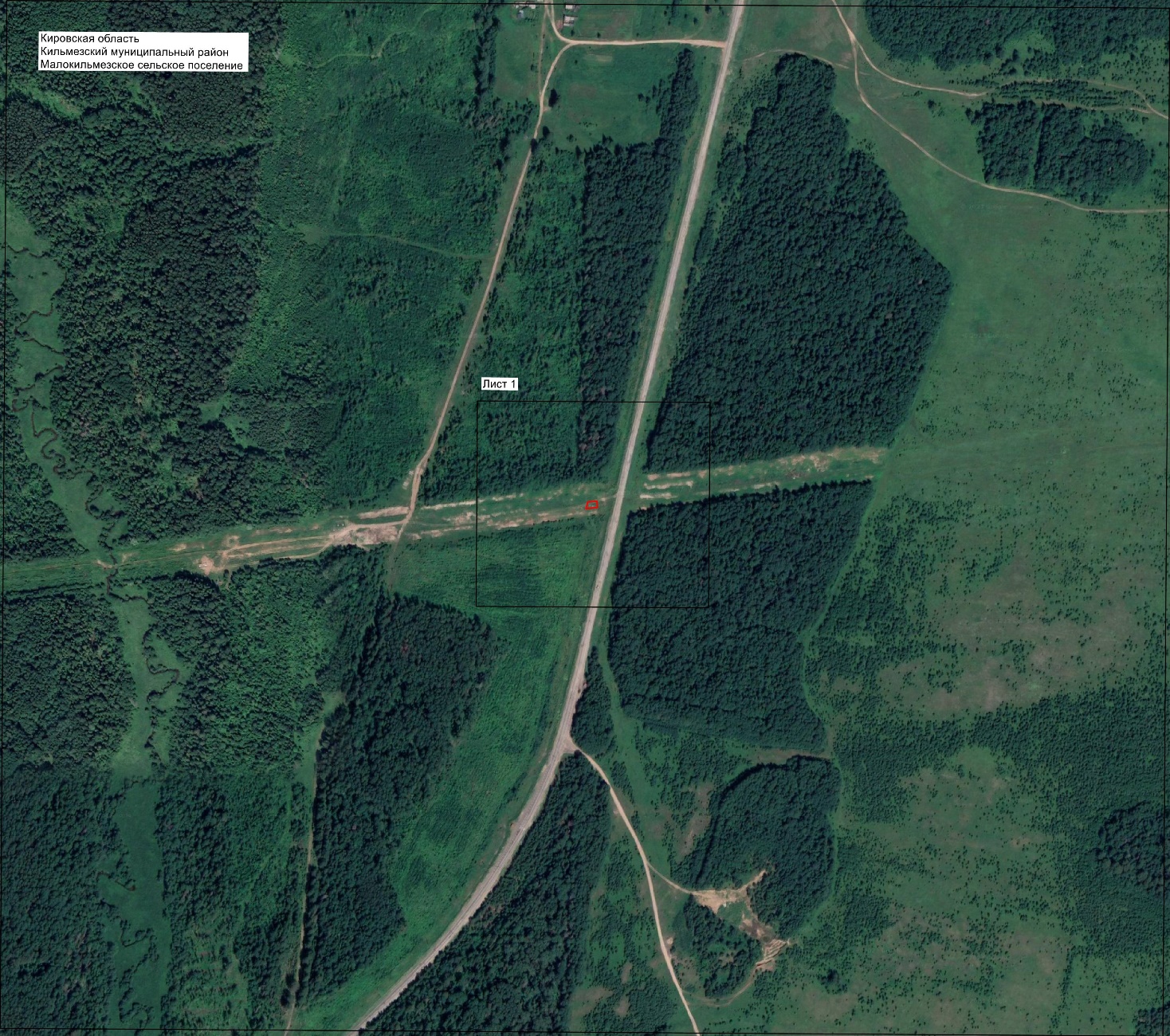 Масштаб 1 : 10 000Используемые условные знаки и обозначения:- граница объекта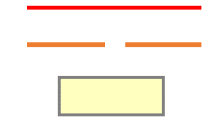 Раздел 5Схема расположения границ публичного сервитута для использования земель и земельных участков в целях реконструкции, капитального ремонта участков (частей) инженерных сооружений, являющихся линейными объектами. Объект «ВЛ 10кВ Ф№27 «Сюмси-Вятка» МН Сургут-Полоцк 1564-1628км, УРНУ. Техническое перевооружение»Лист 1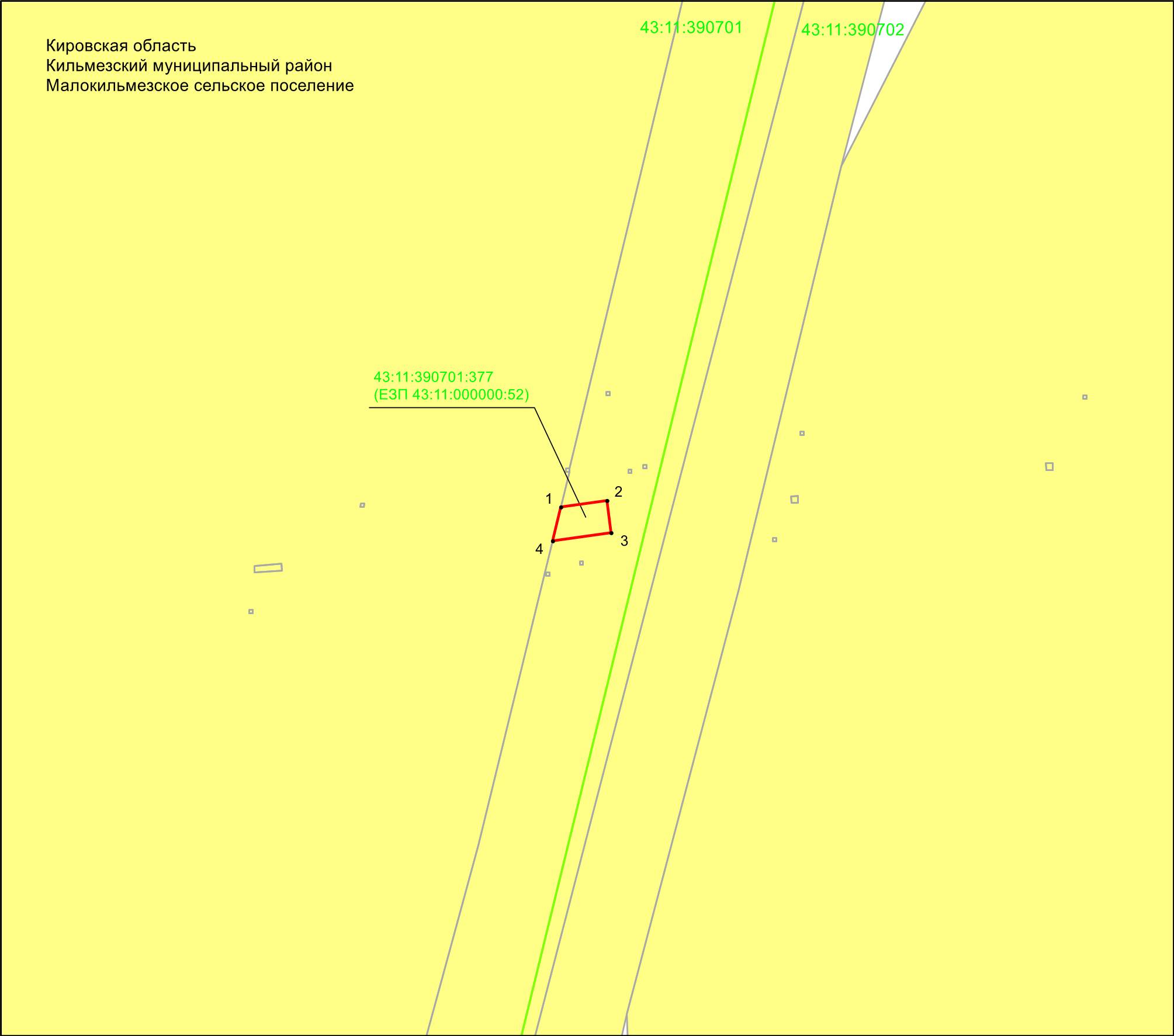  Масштаб 1: 2000Используемые условные знаки и обозначения:            • 1             - обозначение характерной точки границ объекта- граница объекта                           - граница кадастрового квартала    - граница земельного участка   43:11:390701       - номер кадастрового квартала  43:11:390701:377   - кадастровый номер земельного участкаСведения об объектеСведения об объектеСведения об объекте№п/пХарактеристики объектаОписание характеристик1Местоположение объектаКировская область,Кильмезский муниципальный район, Малокильмезское сельское поселение2Площадь объекта +/- величина погрешности определения площади (Р +/- Дельта Р)142 кв.м ± 21 кв.м3Иные характеристики объектаПубличный сервитут для использования земель и земельных участков в целях реконструкции, капитального ремонта участков (частей) инженерных сооружений, являющихся линейными объектами. Объект «ВЛ-10кВ Ф№27 «Сюмси-Вятка» МН Сургут-Полоцк 1564-1628км, УРНУ. Техническое перевооружение»Сведения о местоположении границ объектаСведения о местоположении границ объектаСведения о местоположении границ объектаСведения о местоположении границ объектаСведения о местоположении границ объектаСведения о местоположении границ объекта1. Система координат: МСК–43, зона 21. Система координат: МСК–43, зона 21. Система координат: МСК–43, зона 21. Система координат: МСК–43, зона 21. Система координат: МСК–43, зона 21. Система координат: МСК–43, зона 22. Сведения о характерных точках границ объекта2. Сведения о характерных точках границ объекта2. Сведения о характерных точках границ объекта2. Сведения о характерных точках границ объекта2. Сведения о характерных точках границ объекта2. Сведения о характерных точках границ объектаОбозначение характерных точек границКоординаты, мКоординаты, мМетод определения координат характерной точкиСредняя квадратическая погрешность положения характерной точки (Mt), мОписание обозначения точки на местности (при наличии) Обозначение характерных точек границXYМетод определения координат характерной точкиСредняя квадратическая погрешность положения характерной точки (Mt), мОписание обозначения точки на местности (при наличии) 1234561393573.692278092.53Аналитический0.1-2393575.472278105.86Аналитический0.1-3393566.212278106.97Аналитический0.1-4393563.942278090.14Аналитический0.1-1393573.692278092.53Аналитический0.1-3. Сведения о характерных точках части (частей) границы объекта3. Сведения о характерных точках части (частей) границы объекта3. Сведения о характерных точках части (частей) границы объекта3. Сведения о характерных точках части (частей) границы объекта3. Сведения о характерных точках части (частей) границы объекта3. Сведения о характерных точках части (частей) границы объектаОбозначение характерных точек части границыКоординаты, мКоординаты, мМетод определения координат характерной точкиСредняя квадратическая погрешность положения характерной точки (Mt), мОписание обозначения точки на местности (при наличии)Обозначение характерных точек части границыXYМетод определения координат характерной точкиСредняя квадратическая погрешность положения характерной точки (Mt), мОписание обозначения точки на местности (при наличии)123456––––––Сведения о местоположении измененных (уточненных) границ объектаСведения о местоположении измененных (уточненных) границ объектаСведения о местоположении измененных (уточненных) границ объектаСведения о местоположении измененных (уточненных) границ объектаСведения о местоположении измененных (уточненных) границ объектаСведения о местоположении измененных (уточненных) границ объектаСведения о местоположении измененных (уточненных) границ объектаСведения о местоположении измененных (уточненных) границ объекта1. Система координат: 1. Система координат: 1. Система координат: 1. Система координат: 1. Система координат: 1. Система координат: 1. Система координат: 1. Система координат: 2. Сведения о характерных точках границ объекта2. Сведения о характерных точках границ объекта2. Сведения о характерных точках границ объекта2. Сведения о характерных точках границ объекта2. Сведения о характерных точках границ объекта2. Сведения о характерных точках границ объекта2. Сведения о характерных точках границ объекта2. Сведения о характерных точках границ объектаОбозна-чение харак-терных точек границСуществующие координаты, мСуществующие координаты, мИзмененные (уточненные) координаты, мИзмененные (уточненные) координаты, мМетод определения координат характерной точкиСредняя квадра-тическая погреш-ность положе-ния харак-терной точки (Mt), мОписа-ние обозна-чения точки на местнос-ти (при наличии)Описа-ние обозна-чения точки на местнос-ти (при наличии)Обозна-чение харак-терных точек границXYXYМетод определения координат характерной точкиСредняя квадра-тическая погреш-ность положе-ния харак-терной точки (Mt), мОписа-ние обозна-чения точки на местнос-ти (при наличии)Описа-ние обозна-чения точки на местнос-ти (при наличии)123456788–––––––––3. Сведения о характерных точках части (частей) границы объекта3. Сведения о характерных точках части (частей) границы объекта3. Сведения о характерных точках части (частей) границы объекта3. Сведения о характерных точках части (частей) границы объекта3. Сведения о характерных точках части (частей) границы объекта3. Сведения о характерных точках части (частей) границы объекта3. Сведения о характерных точках части (частей) границы объекта3. Сведения о характерных точках части (частей) границы объекта3. Сведения о характерных точках части (частей) границы объекта123456788–––––––––